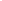 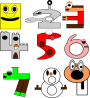 Byddant yn defnyddio eu dealltwriaeth o werth lle i luosi a rhannu rhifau cyfan â 10 a 100.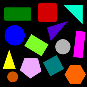 Defnyddiant eu gwybodaeth o siâp i wneud modelau mathemategol 3D, yn lluniadu siapiau 2D cyffredin mewn gwahanol gyfeiriadaethau ar gridiau, ac yn adlewyrchu siapiau syml mewn llinell ddrych.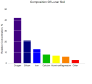 Byddant yn casglu data arwahanol, yn grwpio data lle bo’n briodol, ac yn defnyddio modd a chanolrif fel nodweddion o set o ddata.Byddant yn defnyddio amrywiaeth o ddulliau pen ac ysgrifenedig o gyfrifiannu, gan gynnwys galw i gof ffeithiau lluosi hyd at 10 x 10.Dewisant a defnyddiant unedau ac offer addas, gan ddarllen, gyda’r manwl gywirdeb priodol, rifau ar ystod o offer mesur.Byddant yn lluniadu ac yn dehongli diagramau amlder ac yn llunio ac yn dehongli graffiau llinell syml.Byddant yn adio ac yn tynnu degolion hyd at ddau le.Darganfyddant berimedr siapiau, arwynebedd drwy gyfrif sgwariau, a chyfaint drwy gyfrif ciwbiau.Byddant yn deall ac yn defnyddio geirfa syml sy’n gysylltiedig â thebygolrwydd.Byddant yn gwirio bod eu canlyniadau yn rhesymol drwy ystyried cyd-destun neu faint y rhifau.Byddant yn defnyddio ac yn dehongli cyfesurynnau yn y pedrant cyntaf.Byddant yn defnyddio ffracsiynau syml a chanrannau i ddisgrifio rhannu bras o un cyfan.Byddant yn adnabod ac yn disgrifio patrymau a pherthnasoedd rhif ac yn defnyddio fformiwlâu syml sydd wedi eu mynegi mewn geiriau.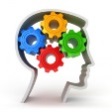 Bydd y dysgwyr yn datblygu strategaethau ar gyfer datrys problemau, ac yn cyflwyno gwybodaeth a chanlyniadau mewn modd systematig.Chwiliant am ateb drwy roi cynnig ar eu syniadau eu hunain.